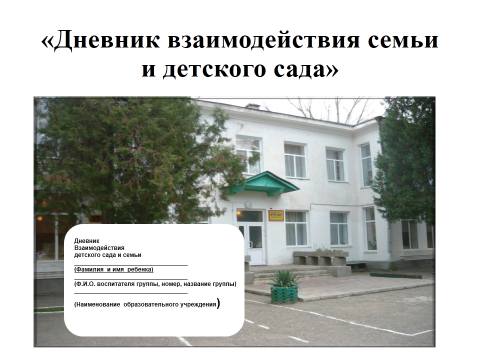 Давайте Познакомимся !Ф.И.О. Мамы ребёнка (место работы, любимые занятия, увлечения) __________________________________________________________________________________________________________________________________________________________________________________________________Ф.И.О. Папы ребёнка  (место работы, любимые занятия, увлечения) __________________________________________________________________________________________________________________________________________________________________________________________________ Ф.И.О. Бабушка ребёнка  (место работы, любимые занятия, увлечения) __________________________________________________________________________________________________________________________________________________________________________________________________ Ф.И.О. Дедушка ребёнка (место работы, любимые занятия, увлечения)  __________________________________________________________________________________________________________________________________________________________________________________________________Ф.И.О. Бабушка ребёнка  (место работы, любимые занятия, увлечения) __________________________________________________________________________________________________________________________________________________________________________________________________Ф.И.О. Дедушка ребёнка  (место работы, любимые занятия, увлечения) __________________________________________________________________________________________________________________________________________________________________________________________________ Ф.И.О. Брат  или сестра ребёнка (место работы, любимые занятия, увлечения) __________________________________________________________________________________________________________________________________________________________________________________________________Фото на память.(Ваша семья)Фото детского сада, группы, воспитателей.В нашей семье есть традиции!
(перечислите традиции Вашей семьи)________________________________________________________________________________________________________________________________________________________________________________________________________________________________________________________________________________________________________________________________________________________________________________________________________________________________________________________________________________________________________________________________________________________________________________________________           Детские достижения (новые умения в лепке, аппликации, рисовании, музыкальной, конструктивной деятельности.)Вы можете нам об этом написать и расположить фото 
с достижениями._______________________________________________________________________________________________________________________________________________________________________________________________________________________________________________________________________________________________________________________________________________________________________________________________________________________________________________________________________________________________________________________________________________________________________________________________ФевральМы рисуем(совместный рисунок с семьей)МартМы рисуем(совместный рисунок с семьей)АпрельМы рисуем(совместный рисунок с семьей)Май                                                               Мы рисуем(совместный рисунок с семьей или фотографии.)Игры и игрушки вашего ребенка.________________________________________________________________________________________________________________________________________________________________________________________________________________________________________________________________________________________________________________________________________________________________________________________________________________________________________________________________________________________________________________________________________________________________________________________________________________________________________________________________Мои советы по развивающей среде в вашем доме._______________________________________________________________________________________________________________________________________________________________________________________________________________________________________________________________________________________________________________________________________________________________________________________________________________________________________________________________________________________________________________________________________________________Праздники в вашем домеМаршрут выходного дняМаршрут выходного дняПраздники в вашей семье______________________________________________________________________________________________________________________________________________________________________________________________________________________________________________________________________________________________________________________________________________________________________________День рождения родных (именины)________________________________________________________________________________________________________________________________________________________________________________________________________________________________________________________________________________________________________________________________________________________________________________________________________________________________________________________________________________________________________________________________________________________________Тема маршрута________________________________________________________________________________________________________________________________________________________________________________________________________________________________________________________________________________________________________ Что рассказать детям о месте__________________________________________________________________________________________________________________________________________________________________________________________________________________________________________________________________________________________________________________________________________________________________________________________________________________________________________________________________________________________________________________________________________________________________________________________Маршрут  следования ________________________________________________________________________________________________________________Праздники в вашем домеМаршрут выходного дняПраздники в вашей семье______________________________________________________________________________________________________________________________________________________________________________________________________________________________________________________________________________________________________________________________________________________________________________День рождения родных (именины)____________________________________________________________________________________________________________________________________________________________________________________________________________________________________________________________________________________________________________________________________________________________________________________________________________________________________________________________________________________________________________________________________________________________________________________________________________________________________________________________________________________________________________________________________________________________Тема маршрута________________________________________________________________________________________________________________________________________________________________________________________________________________________________________________________________________________________________________ Что рассказать детям о месте__________________________________________________________________________________________________________________________________________________________________________________________________________________________________________________________________________________________________________________________________________________________________________________________________________________________________________________________________________________________________________________________________________________________________________________________Маршрут  следования ________________________________________________________________________________________________________________Праздники в вашем домеМаршрут выходного дняПраздники в вашей семье______________________________________________________________________________________________________________________________________________________________________________________________________________________________________________________________________________________________________________________________________________________________________________День рождения родных (именины)________________________________________________________________________________________________________________________________________________________________________________________________________________________________________________________________________________________________________________________________________________________________________________________________________________________________________________________________________________________________________________________________________Тема маршрут _____________________________________________ Что рассказать детям о месте_________________________________________________________________________________________________________________________________________________________________________________________________________________________________________________________________________Маршрут  следования _______________________________________________________________Праздники в вашем доме Маршрут выходного дняПраздники в вашей семье______________________________________________________________________________________________________________________________________________________________________________________________________________________________________________________________________________________________________________________________________________________________________________День рождения родных (именины)________________________________________________________________________________________________________________________________________________________________________________________________________________________________________________________________________________________________________________________________________________________________________________________________________________________________________________________________________________________________________________________________________Тема маршрута Что рассказать детям о месте ___________________________________________________________________________________________________________________________________________________________________________________________________________________________________________________________________________________________________________________________________________________________________________________________________________________________________________________________________________________________________________________________________________________Маршрут  следования ________________________________________________________________________________________________________________